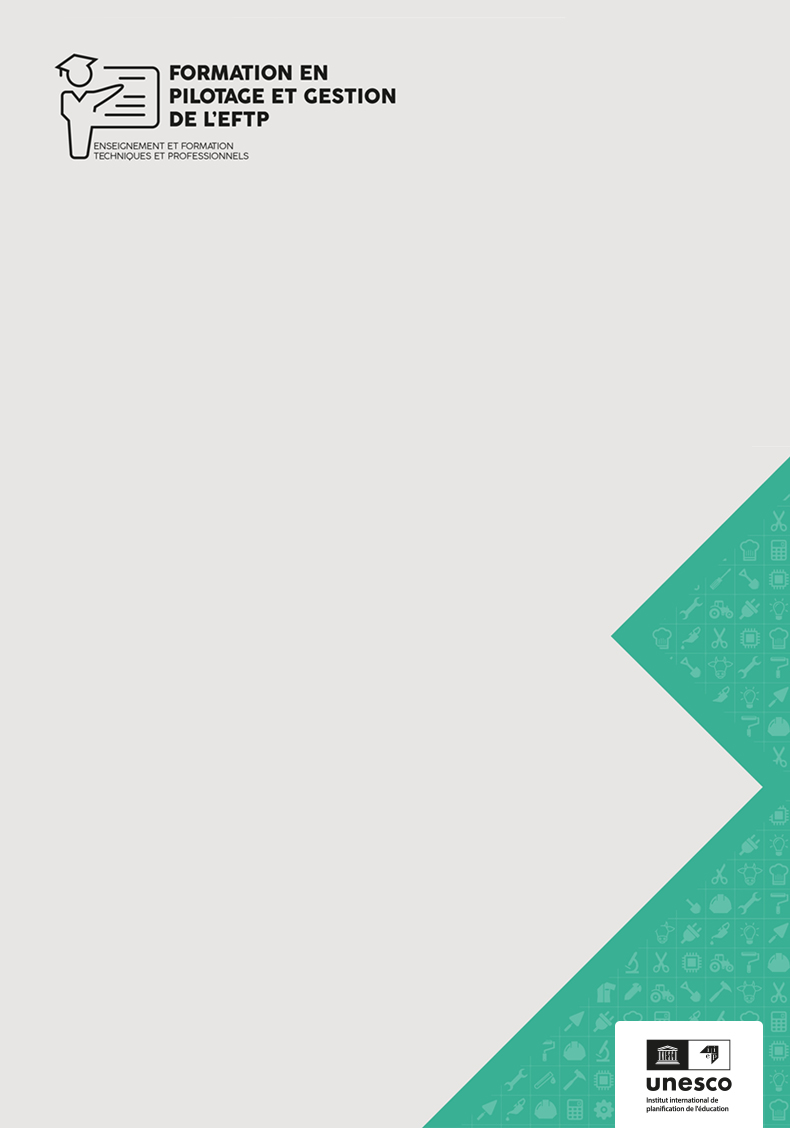 ACCORD SUR LE FINANCEMENT DE LA PARTICIPATION A LA FORMATION PGEFTP - FORMULAIRE POUR LES CANDIDATS INDIVIDUELSEntreprise ou Organisme : ……………………………………………………………………….Adresse : ……………………………………………………………………………………………………Boîte Postal : …………………………. Ville : …………..……………… Pays : ………………………………………………….S’engage à prendre en charge, de septembre 2024 à juillet 2025, les frais liés à la participation à la formation en Pilotage et Gestion de l’Enseignement et la Formation Techniques et Professionnels (PGEFTP) du Bureau pour l’Afrique de l’Institut International de Planification de l’Education de l’UNESCO (IIPE-UNESCO Dakar) de :Mme/M. : ……………………………………………………………………………………………..Adresse : ………………………………………………………………………………………………Boîte Postal : ……………………………………. Ville : ………………………………Pays : ………………………………………………….Fonction : ……………………………………………………………………………………………………………………Entreprise ou Organisme : ………………………………………………………………………………………….Qui s’engage à suivre la formation Pilotage et Gestion de l’Enseignement et la Formation Techniques et Professionnels (PGEFTP) du Bureau pour l’Afrique de l’Institut International de Planification de l’Education de l’UNESCO (IIPE-UNESCO Dakar)Montant des frais des frais d’inscription : 2 000 000 F CFACes frais de formation, qui sont entièrement à ma charge, seront réglés comme suit :☐ Versement du montant intégral endéans un mois après réception de l’avis de sélectionFait à …………………………………………………, le ……………………………..	Nom et qualité du signataire :Signature et cachet de l’entreprise ou organisme :